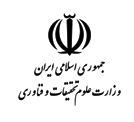 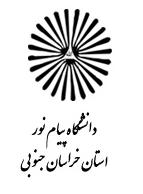 تاریخ:شماره:پیوست:تاریخ:شماره:پیوست:عنوان مستند: فرم درخواست تغییر مشخصات دانشجو(ت.م.)عنوان مستند: فرم درخواست تغییر مشخصات دانشجو(ت.م.)عنوان مستند: فرم درخواست تغییر مشخصات دانشجو(ت.م.)کد: ف1041نسخه:01/12/91ریاست محترم مرکز/واحد ...........................احترماً مشخصات شناسنامه ای اینجانب: نام..................................................... نام خانوادگی .............................................................. فرزند ............................................ به شماره ملی ............................................................................. دانشجوی رشته........................................................... به شماره دانشجویی ..................................................................................  به شرح ذیل تغییر یافته است. خواهشمند است دستور فرمایید در خصوص اصلاح در سیستم جامع آموزشی گلستان اقدامات مقتضی معمول فرمایند. ضمناً اصل شناسنامه، تصویر صفحه اول و تصویر صفحه توضیحات شناسنامه ارائه می گردد. تغییر در: نام⃞                 نام خانوادگی:⃞                    نام پدر:⃞شرح تغییر یا اصلاح مشخصات:  از .........................................................................................................         به .................................................................................................................ریاست محترم مرکز/واحد ...........................احترماً مشخصات شناسنامه ای اینجانب: نام..................................................... نام خانوادگی .............................................................. فرزند ............................................ به شماره ملی ............................................................................. دانشجوی رشته........................................................... به شماره دانشجویی ..................................................................................  به شرح ذیل تغییر یافته است. خواهشمند است دستور فرمایید در خصوص اصلاح در سیستم جامع آموزشی گلستان اقدامات مقتضی معمول فرمایند. ضمناً اصل شناسنامه، تصویر صفحه اول و تصویر صفحه توضیحات شناسنامه ارائه می گردد. تغییر در: نام⃞                 نام خانوادگی:⃞                    نام پدر:⃞شرح تغییر یا اصلاح مشخصات:  از .........................................................................................................         به .................................................................................................................ریاست محترم مرکز/واحد ...........................احترماً مشخصات شناسنامه ای اینجانب: نام..................................................... نام خانوادگی .............................................................. فرزند ............................................ به شماره ملی ............................................................................. دانشجوی رشته........................................................... به شماره دانشجویی ..................................................................................  به شرح ذیل تغییر یافته است. خواهشمند است دستور فرمایید در خصوص اصلاح در سیستم جامع آموزشی گلستان اقدامات مقتضی معمول فرمایند. ضمناً اصل شناسنامه، تصویر صفحه اول و تصویر صفحه توضیحات شناسنامه ارائه می گردد. تغییر در: نام⃞                 نام خانوادگی:⃞                    نام پدر:⃞شرح تغییر یا اصلاح مشخصات:  از .........................................................................................................         به .................................................................................................................ریاست محترم مرکز/واحد ...........................احترماً مشخصات شناسنامه ای اینجانب: نام..................................................... نام خانوادگی .............................................................. فرزند ............................................ به شماره ملی ............................................................................. دانشجوی رشته........................................................... به شماره دانشجویی ..................................................................................  به شرح ذیل تغییر یافته است. خواهشمند است دستور فرمایید در خصوص اصلاح در سیستم جامع آموزشی گلستان اقدامات مقتضی معمول فرمایند. ضمناً اصل شناسنامه، تصویر صفحه اول و تصویر صفحه توضیحات شناسنامه ارائه می گردد. تغییر در: نام⃞                 نام خانوادگی:⃞                    نام پدر:⃞شرح تغییر یا اصلاح مشخصات:  از .........................................................................................................         به .................................................................................................................ریاست محترم مرکز/واحد ...........................احترماً مشخصات شناسنامه ای اینجانب: نام..................................................... نام خانوادگی .............................................................. فرزند ............................................ به شماره ملی ............................................................................. دانشجوی رشته........................................................... به شماره دانشجویی ..................................................................................  به شرح ذیل تغییر یافته است. خواهشمند است دستور فرمایید در خصوص اصلاح در سیستم جامع آموزشی گلستان اقدامات مقتضی معمول فرمایند. ضمناً اصل شناسنامه، تصویر صفحه اول و تصویر صفحه توضیحات شناسنامه ارائه می گردد. تغییر در: نام⃞                 نام خانوادگی:⃞                    نام پدر:⃞شرح تغییر یا اصلاح مشخصات:  از .........................................................................................................         به .................................................................................................................شماره تماس دانشجو:  تاریخ:شماره تماس دانشجو:  تاریخ:نام و نام خانوادگی دانشجو:امضاء دانشجو:   نام و نام خانوادگی دانشجو:امضاء دانشجو:   نام و نام خانوادگی دانشجو:امضاء دانشجو:   *این قسمت توسط مرکز/واحد یا دفتر پیشخوان تکمیل گردد:ریاست/معاونت محترم دانشگاه پیام نور استان خراسان جنوبیبا سلاماحتراماً مندرجات گواهی فوق در مرکز/واحد⃞   دفتر پیشخوان⃞   .......................................   با اصل مدرک مطابقت داده شد و مورد تأیید می باشد.*این قسمت توسط مرکز/واحد یا دفتر پیشخوان تکمیل گردد:ریاست/معاونت محترم دانشگاه پیام نور استان خراسان جنوبیبا سلاماحتراماً مندرجات گواهی فوق در مرکز/واحد⃞   دفتر پیشخوان⃞   .......................................   با اصل مدرک مطابقت داده شد و مورد تأیید می باشد.*این قسمت توسط مرکز/واحد یا دفتر پیشخوان تکمیل گردد:ریاست/معاونت محترم دانشگاه پیام نور استان خراسان جنوبیبا سلاماحتراماً مندرجات گواهی فوق در مرکز/واحد⃞   دفتر پیشخوان⃞   .......................................   با اصل مدرک مطابقت داده شد و مورد تأیید می باشد.*این قسمت توسط مرکز/واحد یا دفتر پیشخوان تکمیل گردد:ریاست/معاونت محترم دانشگاه پیام نور استان خراسان جنوبیبا سلاماحتراماً مندرجات گواهی فوق در مرکز/واحد⃞   دفتر پیشخوان⃞   .......................................   با اصل مدرک مطابقت داده شد و مورد تأیید می باشد.*این قسمت توسط مرکز/واحد یا دفتر پیشخوان تکمیل گردد:ریاست/معاونت محترم دانشگاه پیام نور استان خراسان جنوبیبا سلاماحتراماً مندرجات گواهی فوق در مرکز/واحد⃞   دفتر پیشخوان⃞   .......................................   با اصل مدرک مطابقت داده شد و مورد تأیید می باشد.نام و نام خانوادگی کارشناس مسؤلامضاءنام و نام خانوادگی کارشناس مسؤلامضاءنام و نام خانوادگی سرپرست مرکز/واحد یا دفتر امضاءنام و نام خانوادگی سرپرست مرکز/واحد یا دفتر امضاءنام و نام خانوادگی سرپرست مرکز/واحد یا دفتر امضاء